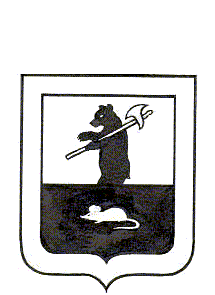 АДМИНИСТРАЦИЯ ГОРОДСКОГО ПОСЕЛЕНИЯ МЫШКИН	ПОСТАНОВЛЕНИЕ	г. Мышкин11.10.2022                                                                   № 208Об утверждении Порядка составления,утверждения и ведения бюджетной сметыказенного учреждения В соответствии со статьями 158, 161, 221 Бюджетного кодекса Российской Федерации и приказом Министерства финансов Российской Федерации от 14.02.2018 N 26н «Об Общих требованиях к порядку составления, утверждения и ведения бюджетных смет казенных учреждений»,ПОСТАНОВЛЯЕТ:1. Утвердить Порядок составления, утверждения и ведения бюджетной сметы казенного учреждения (Приложение № 1).3. Контроль за исполнением настоящего постановления оставляю за собой.      4. Настоящее постановление подлежит размещению на официальном сайте городского поселения Мышкин в информационно-телекоммуникационной сети «Интернет».5. Настоящее постановление вступает в силу с момента подписания.И.о. Главы городского поселения Мышкин                                                                                     А.А. КошутинаПриложение №1 к постановлению
Администрации городскогопоселения Мышкин
от 11.10.2022 № 208 

ПОРЯДОК составления, утверждения и ведения бюджетной сметы казенного учреждения1. Общие положения1.1. Порядок составления, утверждения и ведения бюджетной сметы казенного учреждения (далее - Порядок), разработан в соответствии со статьями 158, 162, 221 Бюджетного кодекса Российской Федерации и приказом Министерства финансов Российской Федерации от 14.02.2018 N 26н "Об Общих требованиях к порядку составления, утверждения и ведения бюджетных смет казенных учреждений" и определяет требования к составлению, утверждению и ведению бюджетных смет Муниципального учреждения «Управление городского хозяйства», в отношении которого Муниципальное учреждение «Администрация городского поселения Мышкин» осуществляет функции и полномочия учредителя (далее - казенное учреждение).2. Составление и утверждение бюджетной сметы2.1. В целях Порядка под составлением бюджетной сметы понимается установление объема и распределения направлений расходов местного бюджета на очередной финансовый год и плановый период на принятие и (или) исполнение функций Муниципального учреждения «Управление городского хозяйства» (далее – учреждение) на основании доведенных Муниципальным учреждением «Администрация городского поселения Мышкин» (далее - Администрация) до учреждения в установленном порядке лимитов бюджетных обязательств:по обеспечению выполнения функций учреждения в соответствии со статьей 70 Бюджетного кодекса Российской Федерации;по расходам на предоставление бюджетных инвестиций, субсидий бюджетным и автономным учреждениям, иным некоммерческим организациям, субсидий юридическим лицам, индивидуальным предпринимателям, физическим лицам - производителям товаров, работ, услуг, судебных актов в соответствии со статьей 242.2 Бюджетного кодекса Российской Федерации;по расходам на закупки товаров, работ, услуг, осуществляемые учреждением в пользу третьих лиц.В бюджетной смете справочно указываются объем и распределение направлений расходов на исполнение публичных нормативных обязательств.2.2. Показатели бюджетной сметы на очередной финансовый год и плановый период формируются в разрезе кодов классификации расходов бюджетов бюджетной классификации Российской Федерации с детализацией до кодов статей и подстатей классификации операций сектора государственного управления с указанием кода мероприятия.2.3. Бюджетная смета составляется и ведется на основании обоснований (расчетов) плановых сметных показателей, являющихся неотъемлемой частью сметы, составление и ведение которых осуществляется в соответствии с разделом 4 Порядка.Показатели бюджетной сметы и показатели обоснований (расчетов) плановых сметных показателей должны соответствовать друг другу.2.4. Бюджетная смета составляется учреждением в двух экземплярах по форме согласно Приложения № 1 к общим требованиям к порядку составления, утверждения и ведения бюджетных смет казенных учреждений, утвержденным приказом Министерства финансов Российской Федерации от 14.02.2018 № 26н.2.5. В целях формирования бюджетной сметы Администрация в течение 5 рабочих дней со дня утвержденных лимитов бюджетных обязательств распределяет и доводит до учреждения лимиты бюджетных обязательств учреждения.2.6. Учреждение в течение 7 рабочих дней со дня получения лимитов бюджетных обязательств составляет и представляет на утверждение в Администрацию бюджетную смету на очередной финансовый год и плановый период с приложением обоснований (расчетов) плановых сметных показателей.2.7. Бюджетная смета подписывается руководителем учреждения и исполнителем документа с указанием даты подписания.2.8. Администрация рассматривает бюджетную смету на предмет соответствия показателей бюджетной сметы лимитам бюджетных обязательств, правильности произведенных расчетов, распределения расходов по кодам бюджетной классификации Российской Федерации.Рассмотрение бюджетной сметы, представленной без приложения обоснований (расчетов) плановых сметных показателей, не производится.Бюджетная смета рассматривается Администрацией и при отсутствии замечаний утверждается Главой городского поселения Мышкин в течение 3 рабочих дней со дня ее получения.2.9. Бюджетная смета в течение 3 рабочих дней со дня ее получения возвращается учреждению на доработку в следующих случаях:- несоответствие представленной бюджетной сметы показателям лимитов бюджетных обязательств, доведенных до учреждения;- отсутствие расчетов и обоснований плановых сметных показателей;- несоблюдение формы бюджетной сметы;- выявление ошибок технического характера.Бюджетная смета корректируется учреждением в течение 3 рабочих дней со дня ее получения и направляется в Администрацию для повторного рассмотрения в порядке, установленном пунктами 2.8 и 2.9 данного раздела Порядка.2.10. После утверждения один экземпляр бюджетной сметы остается в Администрации, второй в течение 2 рабочих дней с момента утверждения возвращается в учреждение.3. Ведение бюджетной сметы3.1. Ведение бюджетной сметы осуществляется учреждением путем внесения изменений в показатели бюджетной сметы в пределах доведенных учреждению лимитов бюджетных обязательств.Изменения показателей бюджетной сметы составляются учреждением по форме согласно Приложению 2 к общим требованиям к порядку составления, утверждения и ведения бюджетных смет казенных учреждений, утвержденным приказом Министерства финансов Российской Федерации от 14.02.2018 № 26н.3.2. Внесение изменений в показатели бюджетной сметы осуществляется путем утверждения изменений показателей - сумм увеличения объемов сметных назначений, отражающихся со знаком "+" и (или) уменьшения объемов сметных назначений, отражающихся со знаком "-".Изменение показателей бюджетной сметы осуществляется по следующим основаниям:- изменение доведенных учреждению в установленном порядке лимитов бюджетных обязательств;- изменение распределения лимитов бюджетных обязательств по кодам расходов бюджетной классификации Российской Федерации, не требующих изменения показателей бюджетной росписи и лимитов бюджетных обязательств Администрации;- изменение распределения лимитов бюджетных обязательств по кодам классификации расходов бюджета, требующих изменения показателей бюджетной росписи и лимитов бюджетных обязательств Администрации;- изменение распределения лимитов бюджетных обязательств между разделами бюджетной сметы.3.3. Изменения в бюджетную смету формируются на основании изменений показателей обоснований (расчетов) плановых сметных показателей, сформированных в соответствии с разделом 4 Порядка.3.4. Внесение изменений в бюджетную смету, требующих изменения показателей бюджетной росписи и лимитов бюджетных обязательств Администрации, осуществляется после внесения в установленном порядке изменений в бюджетную роспись и лимиты бюджетных обязательств Администрации.3.5. Внесение изменений в показатели бюджетной сметы и изменений обоснований (расчетов) плановых сметных показателей осуществляется в порядке, установленном пунктами 2.8 и 2.9 раздела 2 Порядка.3.6. Внесение изменений в показатели бюджетной сметы на текущий финансовый год осуществляется не позднее одного рабочего дня до окончания текущего финансового года. Внесение изменений в бюджетную смету за истекший финансовый год не допускается.4. Составление и ведение обоснований (расчетов)плановых сметных показателей4.1. Обоснования (расчеты) плановых сметных показателей формируются (изменяются) учреждением при:составлении бюджетной сметы;изменении показателей бюджетной сметы;изменении значений показателей обоснований (расчетов) плановых сметных показателей, не влияющих на показатели бюджетной сметы.Обоснования (расчеты) плановых сметных показателей формируются по направлениям, указанным в пункте 2.1 раздела 2 Порядка, в соответствии с Перечнем обоснований (расчетов) к бюджетной смете, содержащимся в приложении 1 к Порядку, в разрезе классификации операций сектора государственного управления.Обоснования (расчеты) плановых сметных показателей составляются в процессе формирования проекта решения о бюджете на очередной финансовый год и плановый период.4.2. Показатели обоснований (расчетов) плановых сметных показателей, формируемые при составлении бюджетной сметы, в части расходов на закупку товаров, работ, услуг с учетом принятых и планируемых к принятию учреждением бюджетных обязательств должны соответствовать показателям плана закупок учреждения, формируемого и представляемого в Администрацию.4.3. Обоснования (расчеты) плановых сметных показателей утверждаются руководителем учреждения.4.4. Утвержденные обоснования (расчеты) плановых сметных показателей, сформированные при составлении сметы, учреждение в срок, установленный пунктом 2.6 раздела 2 Порядка, направляет в Администрацию одновременно с бюджетной сметой.4.5. При изменении показателей бюджетной сметы обоснования (расчеты) плановых сметных показателей формируются путем внесения изменений в обоснования (расчеты) плановых сметных показателей, утвержденные при формировании бюджетной сметы.Приложение № 1 к ПорядкуПЕРЕЧЕНЬобоснований (расчетов) к бюджетной смете в разрезеклассификации операций сектора государственного управления211 "Заработная плата"Расчет расходов по оплате труда составляется на основе:штатного расписания, содержащего полный перечень должностей, размеры окладов, количество ставок по каждой должности;правовых актов, регламентирующих размер окладов, надбавок, премий, материальной помощи.212 "Прочие несоциальные выплаты персоналу в денежной форме"Расчет расходов по прочим выплатам составляется на основе:штатного расписания, содержащего полный перечень должностей, размеры окладов, количество ставок по каждой должности;правовых актов, регламентирующих размер дополнительных выплат, не относящихся к заработной плате, пособий и компенсаций, обусловленных условиями трудовых отношений, статусом работников.213 "Начисления на выплаты по оплате труда"Расчет расходов по оплате страховых взносов в Пенсионный фонд Российской Федерации на обязательное пенсионное страхование, Фонд социального страхования Российской Федерации на обязательное социальное страхование на случай временной нетрудоспособности и в связи с материнством, Федеральный фонд обязательного медицинского страхования на обязательное медицинское страхование, а также страховых взносов на обязательное социальное страхование от несчастных случаев на производстве и профессиональных заболеваний составляется на основе:штатного расписания;нормативных актов, регламентирующих размер и порядок оплаты страховых взносов.221 "Услуги связи"Расчет расходов составляется на основании:размера абонентской платы за одну телефонную точку и пользование Интернетом, стоимости одного почтового отправления, стоимости конвертов и знаков почтовой оплаты;количества телефонных точек, среднегодового количества почтовых отправлений;количества аппаратов мобильной связи, оплачиваемых учреждением, размера платы за телефонные переговоры;сведений о сложившихся расходах по услугам междугородней телефонной связи, почтовых услугах.222 "Транспортные услуги"Расчет расходов составляется на основании:плана повышения квалификации, данных о среднегодовом количестве командировок (в части стоимости проезда от места работы до места командировки);стоимости проезда до пункта командирования и обратно;стоимости услуг по найму автотранспорта;данных о среднегодовых расходах по найму автотранспорта.223 "Коммунальные услуги"Расчет расходов составляется на основании:среднемесячной потребности в энергетических ресурсах (электро-, теплоэнергии) и воде в натуральном выражении;данных о тарифах за коммунальные услуги.224 "Арендная плата за пользование имуществом(за исключением земельных участков и другихобособленных природных объектов)"Расчет расходов составляется на основании площади арендуемых помещений и стоимости одного квадратного метра арендуемой площади, количества арендуемых автомобилей.225 "Услуги по содержанию имущества"Расчет расходов составляется на основании:среднегодовой потребности на профилактику оргтехники и замену картриджей;расчета стоимости услуг по техническому обслуживанию, наладке, эксплуатации охранной и пожарной сигнализации, локальных вычислительных сетей;расчета стоимости услуг по ремонту и эксплуатации нефинансовых активов;расчета среднегодовой стоимости услуг по содержанию нефинансовых активов в чистоте: уборке помещений, вывозу мусора, мытью окон и других аналогичных расходов;иных расчетов, связанных с содержанием имущества.226 "Прочие услуги"Расчет расходов составляется на основании:расчета расходов на приобретение и сопровождение нелицензионных программных продуктов;расчета возмещения расходов по найму жилого помещения при направлении работников в служебную командировку;расчета расходов по монтажу локальных вычислительных сетей, информационному обслуживанию;расчета среднегодовой стоимости услуг по вневедомственной охране;иных расчетов.227 "Страхование"Расчет расходов на уплату страховых премий (взносов) составляется на основании договоров страхования, заключенных со страховыми организациями.228 "Услуги, работы для целей капитальных вложений"Расчет расходов составляется на основании:проектно-сметной документации;иных расчетов.229 "Арендная плата за пользование земельными участкамии другими обособленными природными объектами"Расчет расходов по оплате арендной платы составляется в соответствии с заключенными договорами аренды.240 "Безвозмездные перечисления текущего характераорганизациям"Расчет расходов составляется в разрезе подстатей классификации операций сектора государственного управления (далее - КОСГУ) 241 - 24B бюджетной классификации на основании нормативных правовых актов, устанавливающих порядок расчета объема бюджетных ассигнований.260 "Социальное обеспечение"Расчет расходов составляется в разрезе подстатей КОСГУ 261 - 267 бюджетной классификации на основании законодательных, нормативных правовых актов, устанавливающих порядок расчета объема бюджетных ассигнований.290 "Прочие расходы"Расчет расходов составляется в разрезе подстатей КОСГУ 291 - 29T бюджетной классификации, осуществляется на основании:расчета суммы налогов, уплаченной за предыдущий налоговый период;иных расчетов.310 "Увеличение стоимости основных средств"Расчет расходов осуществляется с учетом потребности в приобретении объектов, относящихся к основным средствам, независимо от их стоимости, и со сроком полезного использования более 12 месяцев.340 "Увеличение стоимости материальных запасов"Расчет расходов осуществляется в разрезе подстатей КОСГУ 341 - 349 бюджетной классификации с учетом потребности в приобретении материалов, предназначенных для однократного использования в процессе деятельности учреждения в течение периода, не превышающего 12 месяцев (хозяйственные материалы, канцелярские принадлежности и пр.), независимо от их стоимости, а также предметы, используемые в деятельности учреждения в течение периода, превышающего 12 месяцев, но не относящиеся к основным средствам.530 "Увеличение стоимости акций и иныхфинансовых инструментов"Расчет расходов на основании нормативных правовых актов, устанавливающих порядок расчета объема бюджетных ассигнований.